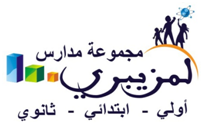 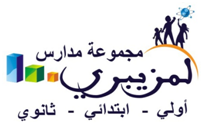 Nom et Prénom : .     .      .     .     .     .     .     .     .     .     .     .     .   Note : .    .     .     .     .     .TC-SIBM_N° ……….Contrôle surveillé N° 1S2 Durée : 2hbarèmeSujet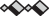 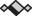 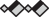 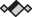 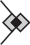 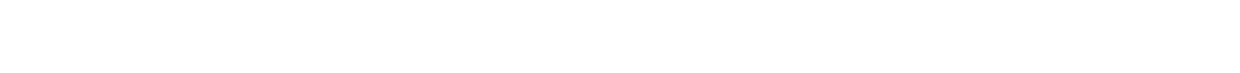 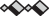 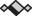 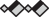 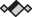 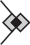 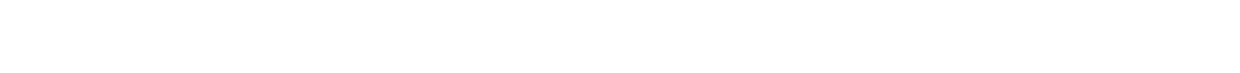 Exercice 1 (2 points)Données : ZO = 8 ;	ZC = 6 ;	ZH = 1 ;	ZN = 7donner la définition d’une liaison covalente.    .      .    .     .     .      .      .      .      .      .       .      .      .       .      .      .      .     .     .    .      .    .     .     .      .      .      .      .      .       .      .      .       .      .      .      .     .     .    .      .    .     .     .      .      .      .      .      .       .      .      .       .      .      .      .     .     Donner les représentations de Lewis des molécules : NH3, H2O.    .      .    .     .     .      .      .      .      .      .       .      .      .       .      .      .      .     .     .    .      .    .     .     .      .      .      .      .      .       .      .      .       .      .      .      .     .     .    .      .    .     .     .      .      .      .      .      .       .      .      .       .      .      .      .     .     Donner la représentation de Cram de la molécule CH4. Quelle géométrie possède cette molécule ?.    .      .    .     .     .      .      .      .      .      .       .      .      .       .      .      .      .     .     .    .      .    .     .     .      .      .      .      .      .       .      .      .       .      .      .      .     .     .    .      .    .     .     .      .      .      .      .      .       .      .      .       .      .      .      .     .     Exercice 2 (4 points)On considère la molécule C3H9N.Donner la structure électronique des atomes qui constituent la molécule. .    .      .    .     .     .      .      .      .      .      .       .      .      .       .      .      .      .     .     .    .      .    .     .     .      .      .      .      .      .       .      .      .       .      .      .      .     .     .    .      .    .     .     .      .      .      .      .      .       .      .      .       .      .      .      .     .     Quel est le nombre total d’électrons externes de la molécule ? En déduire le nombre de ses doublets d’électrons..    .      .    .     .     .      .      .      .      .      .       .      .      .       .      .      .      .     .     .    .      .    .     .     .      .      .      .      .      .       .      .      .       .      .      .      .     .     Combien de doublets de liaison chaque atome doit-il faire pour satisfaire la règle de l’octet (ou du duet) ?.    .      .    .     .     .      .      .      .      .      .       .      .      .       .      .      .      .     .     .    .      .    .     .     .      .      .      .      .      .       .      .      .       .      .      .      .     ..    .      .    .     .     .      .      .      .      .      .       .      .      .       .      .      .      .     .  Trouver une représentation de Lewis de la molécule C3H9N en se servant des résultats des questions précédentes..    .      .    .     .     .      .      .      .      .      .       .     .      .      .     .     .     .      .     .     .  .    .      .    .     .     .      .      .      .      .      .       .     .      .     .      .     .      .      .      .     .    .      .    .     .     .      .      .      .      .      .       .      .      .       .      .      .      .       .      . Exercice 3 (2 points)Voici le modèle moléculaire de la molécule d'oxyde de diméthyle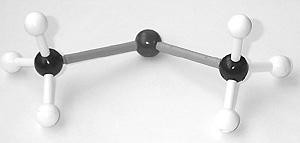 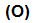 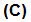 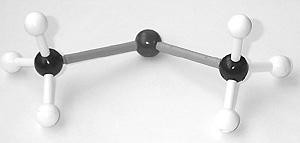 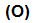 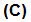 Quelle est sa formule brute ?.      .      .      .      .      .     .      .      .     .     .      .     .      .      .       .      .      .      .      .       .      .      .      .     .      .     .       .       .       .       .    Quelle est sa représentation de Lewis ?.      .      .      .      .      .     .      .      .     .     .      .     .      .      .       .      .      .      .      .       .      .      .      .     .      .     .       .       .       .       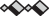 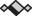 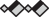 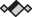 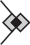 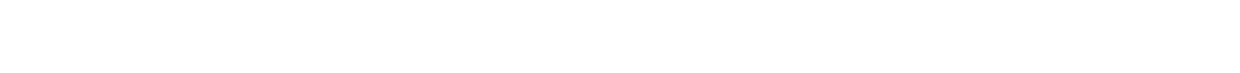 Une boule de masse 200g est suspendue à l’extrémité inferieure d’un ressort .Cette boule est immergée jusqu’au 1/3 de son volume V dans l’eau de masse volumique.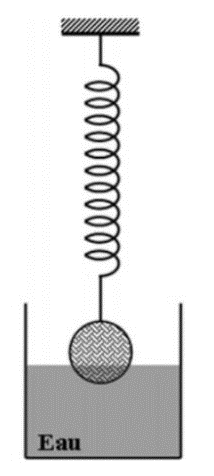 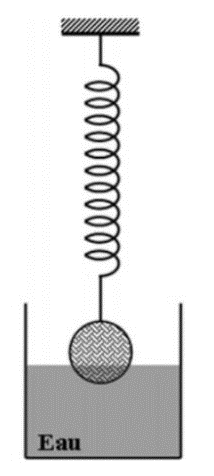 A l’équilibre le ressort de raideur K=50 N/m s’allonge de ΔL=2cm.Calculer l’intensité de la tension du ressort..   .     .     .     .     .     .      .       .       .       .      .      .      .      .       .      .      .      .       .      .       .       .      .      .      .       .      .     .Faire le bilan des forces exercées sur la boule et les représenter sur le schéma ci-contre sans souci d’échelle..    .      .     .     .     .     .     .     .     .     .     .     .     .     .     .     .  .    .     .     .     .     .     .     .     .     .     .     .     .     .     .     .     .     .     .     .     .     .     .      .      .      .      .      .      .      .      .      .      .      .      .      .      .      .      .      .      .      .      .      .     .      .      .Ecrire la condition d’équilibre de la boule. .    .     .     .      .      .     .      .      .      .      .      .      .      .       .     .      .       .       .       .      .      .      .       .      .      .       .      .      .Déduire l’intensité de la poussée d’Archimède exercée sur la boule..   .    .     .     .     .      .      .     .      .      .      .      .      .      .      .       .      .      .      .      .     .      .     .     .      .      .      .      .     .      .      .      .       .       .      .      .      .      .     .Déterminer le volume VI immergé de la boule..    .     .     .     .     .     .      .      .      .      .      .      .      .      .      .      .      .      .      .      .      .      .      .      .       .      .      .      .      .      .      .      .      .      .      .      .      .      .      .      .      .      .      .      .      .      .      .      .      .      .      .      .       .      .      .      .      .    Quel est le volume total V de la boule ?.    .     .     .     .     .     .     .     .     .     .     .      .     .     .     .     .     .      .     .     .     .     .     .     .     .     .     .     .     .     .     .     .     .     .     .     .     .     .     .     .     .     .     .     Calculer la masse volumique de la boule..     .     .     .     .     .      .      .      .      .      .      .      .       .      .       .      .      .      .       .     .      .      .      .      .      .      .      .      .      .      .      .      .      .      .      .      .        .    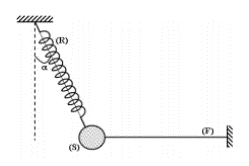 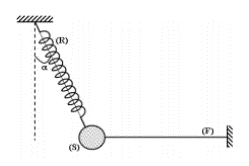 On considère un solide (S) de masse m=200g, accroché à un ressort (R) et à un fil (F) comme l’indique la figure ci-contre.Le ressort de raideur K=40N/m est incliné d’un angle α=30° par rapport à la verticale. Le fil est horizontal.On prendra g=10N/Kg.Faire le bilan des forces qui             s’exercent sur le solide (S) et les représenter sur la figure..     .     .     .     .     .     .     .     .     .     .     .                                                                     .     .     .     .     .     .     .     .     .      .      .     .     .      .      .     .     .     .     .     .     .     .    .      .       .     .     .     .     .     .     .     .      .     .      .     .       .      .      .      .      .     .     .     .     .     .      .      .      .     .     .      .     .     .     .     .     .      .      .      .     .      .      . Choisir un système d’axes orthonormés ( 0,x,y) et le représenter sur la figure.Donner les expressions des coordonnées de chacune des forces dans le repére (0,x,y) en fonction de leurs intensités..     .     .     .     .     .     .     .     .     .     .     .     .     .     .     .     .     .    .      .      .       .                                                                .     .     .     .     .     .     .     .     .      .      .     .     .      .      .     .     .     .     .     .     .     .    .      .       .     .     .     .     .     .     .     .      .     .      .     .       .      .      .      .      .     .     .     .     .     .      .      .      .     .     .      .     .     .     .     .     .      .      .      .     .      .      . Ecrire la condition de l’équilibre du solide (S)..     .      .     .      .      .       .       .       .        .       .       .        .       .        .        .        .      .      .       .       .       .       .       .       .       .       .      .       .      .       .       .       .       .      Donner l’expression de la tension T du ressort en fonction de m, g et α.     .      .     .      .      .       .       .       .        .       .       .        .       .        .        .        .      .      .       .       .       .       .       .       .       .       .      .       .      .       .       .       .       .     Calculer cette tension et déduire l’allongement du ressort..     .     .     .     .     .     .     .     .     .     .     .                                                                     .     .     .     .     .     .     .     .     .      .      .     .     .      .      .     .     .     .     .     .     .     .    .      .       .     .     .     .     .     .     .     .      .     .      .     .       .      .      .      .      .     .     .     .     .     .      .      .      .     .     .      .     .     .     .     .     .      .      .      .     .      .      . 